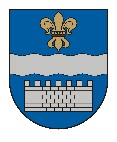   LATVIJAS REPUBLIKASDAUGAVPILS PILSĒTAS DOMEReģ. Nr. 90000077325, K. Valdemāra iela 1, Daugavpils, LV-5401, tālr. 65404344, 65404365, fakss 65421941 e-pasts info@daugavpils.lv   www.daugavpils.lv2020.gada 29.decembra         		              	             Saistošie noteikumi  Nr.56                                                                                                   (prot. Nr.54 ,  48.§)                                                                          APSTIPRINĀTI                                                                                             ar Daugavpils pilsētas domes                                                                                    2020.gada 29.decembra                                                                        lēmumu Nr.721  Grozījumi Daugavpils pilsētas domes 2015.gada 10.decembra saistošajos noteikumos Nr.48 "Daugavpils pilsētas pašvaldības sociālās garantijas bārenim un bez vecāku gādības palikušajam bērnam"Izdoti saskaņā ar likuma "Par pašvaldībām" 43.panta trešo daļu, likuma "Par palīdzību dzīvokļa jautājumu risināšanā" 25.2 pirmo un piekto daļu un 26.panta otro daļu, Bērnu tiesību aizsardzības likuma 45.2 panta ceturto daļu,
Ministru kabineta 2018.gada 26.jūnija noteikumu Nr.354
"Audžuģimenes noteikumi" 78.punktu, Ministru kabineta 2005.gada 15.novembra
noteikumu Nr.857 "Noteikumi par sociālajām garantijām bārenim un bez vecāku
gādības palikušajam bērnam, kurš ir ārpusģimenes aprūpē, kā arī pēc
ārpusģimenes aprūpes beigšanās" 22., 27., 30., 31. un 31.1 punktu,
Ministru kabineta 2018.gada 30.oktobra noteikumu Nr.667 "Adopcijas kārtība" 54.1., 54.2.punktuIzdarīt Daugavpils pilsētas domes 2015.gada 10.decembra saistošajos noteikumos Nr.48 "Daugavpils pilsētas pašvaldības sociālās garantijas bārenim un bez vecāku gādības palikušajam bērnam"" (Latvijas Vēstnesis, 2016., Nr.13, Nr.143, Nr.221, 2017., Nr.189, Nr.247, 2018., Nr.26, Nr.156, Nr.248, 2019., Nr.176, 2020., Nr.40, Nr.196, Nr. 230 (turpmāk - noteikumi), šādus grozījumus: svītrot 2.2. apakšpunktu; izteikt 34.punktu šādā redakcijā:“34. Vienreizējs pabalsts patstāvīgas dzīves uzsākšanai tiek izmaksāts skaidra naudā vai ar pārskaitījumu un tā apmērs ir 218,00 EUR un personām ar invaliditāti kopš bērnības - 327,00 EUR”: aizstāt 36.punktā skaitli “600.00” ar skaitli “820.05”; izteikt 38.punktu šādā redakcijā:“38. Pabalsts ikmēneša izdevumiem ir 130,00 EUR un personām ar invaliditāti kopš bērnības - 163,00 EUR”; papildināt 42.punktu ar teikumu šādā redakcijā:“Piešķirot mājokļa pabalstu, netiek vērtēti ienākumi un materiālais stāvoklis”; izteikt 43.punktu šādā redakcija:“43. Mājokļa platība, kuru ņem vērā, apmaksājot izdevumus par dzīvojamo telpu īri, mājas pārvaldīšanu un apkuri ir 45 m2 no mājokļa kopējās platības, vai mājokļa visu platību:43.1.  ja tas ir vienistabas dzīvoklis vai istaba kopīpašnieku mājoklī;43.2. ja divistabu dzīvoklī savu dzīvesvietu deklarējusi viena vai vairākas personas (kas arī faktiski tur dzīvo), kurām ir noteikta I vai II grupas invaliditāte, vai persona, kura sasniegusi valsts vecuma pensijas piešķiršanai nepieciešamo vecumu”;1.7. izdarīt 44.punktā šādus grozījumus:1.7.1. aizstāt 44.1.apakšpunktā vārdus un skaitļus “ne vairāk kā par 45 m2 platību un 2,50 EUR par 1 m2 mēnesī” ar vārdiem un skaitļiem “nepārsniedzot mājokļa platību normas, bet ne vairāk kā 5 EUR par 1 m2,”;1.7.2. aizstāt 44.2.apakšpunktā skaitli un vārdus “2 m3 karstā ūdens mēnesī” ar skaitli un vārdiem “3 m3 karstā ūdens mēnesī”, skaitli “0,80” ar skaitli “0,95” un skaitli un vārdus “114,00 EUR kalendārajā gadā;” ar skaitli un vārdiem “atbilstoši faktiskiem izdevumiem, bet ne vairāk kā 6 EUR par mājokļa 1 m2 kalendārajā gadā”;1.7.3. aizstāt 44.3.apakšpunktā skaitli “70” ar skaitli “100”;1.8. izteikt 44.8.apakšpunktu šādā redakcija:“44.8. par viena ūdens skaitītāja uzstādīšanu vai pārbaudi – līdz 15 EUR, bet ne vairāk, kā faktisko izdevumu apmērā”;1.9. papildināt ar 44.10.apakšpunktu šādā redakcijā:“44.10. par telekomunikāciju un interneta lietošanu – līdz 20 EUR mēnesī, bet ne vairāk, kā faktisko izdevumu apmērā”;1.10. izteikt 47.punktu punktu šādā redakcijā:“47. Lai saņemtu pabalstu, Sociālajā dienestā jāiesniedz iesniegums un dokumentu kopijas, kas apliecina ar mājokļa lietošanu saistītus izdevumus, ja šādi dokumenti nav Sociālā dienesta rīcībā, mājokļa pabalsta aprēķināšanai. Ikmēneša dokumentu kopijas, kas apliecina ar mājokļa lietošanu saistītus izdevumus var iesūtīt ar e-pasta starpniecību.”;1.11. svītrot 48.punktu;     1.12. papildināt 49.punktu ar teikumu šādā redakcijā:“Pabalstu izmaksā ar pārskaitījumu uz pabalsta pieprasītāja norādītā pakalpojuma sniedzēja vai pabalsta pieprasītāja kontu kredītiestādē”;      1.13. svītrot 51.-52. punktu;      1.14. svītrot 54.-55.punktu.2. Noteikumi tiek piemēroti ar 2021.gada 1.janvāri.Domes priekšsēdētājs                                                                                          I.PrelatovsDokuments ir parakstīts ar drošu elektronisko parakstu un satur laika zīmogu